INDICAÇÃO Nº 8598/2017Sugere ao Poder Executivo Municipal e aos órgãos competentes, para que proceda URGENTEMENTE com a troca de lâmpada queimada na Rua Alexandre Bell, próximo aos números 65 e 75 no bairro Parque Residencial Frezarin.  Excelentíssimo Senhor Prefeito Municipal, Nos termos do Art. 108 do Regimento Interno desta Casa de Leis, dirijo-me a Vossa Excelência para sugerir que, por intermédio do Setor competente, seja realizada com urgência a troca de lâmpada queimada localizada na Rua Alexandre Bell, próximo aos números 65 e 75 no bairro Parque Residencial Frezarin, neste município. Justificativa:Munícipes procuraram este vereador cobrando providências no sentido de proceder com a troca de lâmpada queimada localizada na via acima mencionada. Neste local há um poste que se encontra com a lâmpada queimada há muito tempo, sendo necessária a troca, haja vista que no período noturno a via se torna muito escura, o que compromete a segurança e o bem estar dos moradores da localidade.Palácio 15 de Junho - Plenário Dr. Tancredo Neves, 16 de novembro de 2017.Antonio Carlos RibeiroCarlão Motorista-vereador-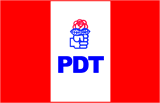 